                Level 3 Consent Form to observe child in ECE service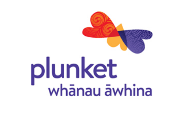 Parent/guardian consent to observe and work with a child in an ECE serviceDuring the year [candidate’s name] …………………………………………………………………… will be studying NZQA unit standards towards the NZ Certificate in Early Childhood Education and Care [Level 3]. This requires observations of a child and working with a child under supervision in an ECE service.Parent/guardian consent to observe and work with a child in an ECE serviceDuring the year [candidate’s name] …………………………………………………………………… will be studying NZQA unit standards towards the NZ Certificate in Early Childhood Education and Care [Level 3]. This requires observations of a child and working with a child under supervision in an ECE service.Parent/guardian consent to observe and work with a child in an ECE serviceDuring the year [candidate’s name] …………………………………………………………………… will be studying NZQA unit standards towards the NZ Certificate in Early Childhood Education and Care [Level 3]. This requires observations of a child and working with a child under supervision in an ECE service.Candidate; please tick below which practical assessments you will be completing across the year.Parent/guardian; please initial the activities you agree to your child participating in across the year.*See notes below.Parent/guardian; please initial the activities you agree to your child participating in across the year.*See notes below.Candidate; please tick below which practical assessments you will be completing across the year.Initial29863 I agree to the candidate named above observing my child in the ECE service. I understand the observation will be used to identify my child’s strengths and interests.I also agree to the candidate working with my child to support the strengths and interests they observed, under the supervision of kaiako in the ECE service.26707 I agree to the candidate named above using a play resource with my child [created by the candidate] with view to contributing to my child’s development and learning.29866 I agree to the candidate named above preparing and serving a meal to my child that meets his or her identified food requirements.10019 I agree to the candidate named above assisting my child to use safe practices which may include: -	Sun safety-	Play safety-	Personal hygiene [this will not include nappy     changing or toileting]29856 I agree to the candidate named above demonstrating care practices with my child.I understand that the candidate will be supervised.Care practices could include:nurturing [comforting, soothing]communicating [while playing, during care routines or to invite cooperation]feeding [this may involve making the food, warming the food, serving the food/helping the child eat]dressing [choosing suitable clothes, putting them on the child or helping the child] *I understand that a nappy [if required] will be put on the child by a parent or kaiako prior to the candidate commencing dressingsettling to sleep [preparing the sleep space, placing the child in bed, settling]26708I agree to the candidate named above building a respectful, reciprocal and responsive relationship with my child in the ECE service and using guidance strategies in line with current ECE practice. *I give my consent for [child’s name] …………………………………………………………………. to participate in the activities as indicated. I understand I have the right to ask questions, and that I have the right to withdraw my consent at any time. I have been advised that any information gathered will remain confidential to the named candidate, kaiako in the ECE service, the course teacher/assessor/moderator, myself and my child, and will be used only for the purpose it was collected. I understand the candidate will work with my child in a supervised environment. Name:Signature:Date:Your support is greatly appreciated.Consent to take photographsI do give consent to the named candidate to take photographs of my child. I understand these images will only be used for the purpose of work contributing to the NZ Certificate in Early Childhood Education and Care [Level 3], and the photographs may only be shared with kaiako in the ECE service, myself and my child, and the course teacher/assessor/moderator, unless further permission is sought. orI do not give consent for the named candidate to take photographs of my child for the purposes of their assessment. Name:Signed:Date: